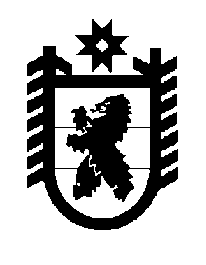 Российская Федерация Республика Карелия    ПРАВИТЕЛЬСТВО РЕСПУБЛИКИ КАРЕЛИЯПОСТАНОВЛЕНИЕот  2 марта 2017 года № 71-Пг. Петрозаводск О распределении на 2017 год субсидий бюджетам муниципальныхобразований на обеспечение мероприятий по переселениюграждан из аварийного жилищного фонда, в том числепереселению граждан из аварийного жилищного фондас учетом необходимости развития малоэтажногожилищного строительстваПравительство Республики Карелия п о с т а н о в л я е т:1. Установить распределение на 2017 год субсидий бюджетам муниципальных образований на обеспечение мероприятий по переселению граждан из аварийного жилищного фонда, в том числе переселению граждан из аварийного жилищного фонда с учетом необходимости развития малоэтажного жилищного строительства (этап 2015 года Региональной адресной программы по переселению граждан из аварийного жилищного фонда на 2014 – 2017 годы), согласно приложению 1.2. Установить распределение на 2017 год субсидий бюджетам муниципальных образований на обеспечение мероприятий по переселению граждан из аварийного жилищного фонда, в том числе переселению граждан из аварийного жилищного фонда с учетом необходимости развития малоэтажного жилищного строительства (этап 2016 года Региональной адресной программы по переселению граждан из аварийного жилищного фонда на 2014 – 2017 годы), согласно приложению 2.Временно исполняющий обязанности
Главы Республики Карелия                                                    А.О. ПарфенчиковПриложение 1к постановлению Правительства Республики Карелияот 2 марта 2017 года № 71-П                      Распределениена 2017 год субсидий бюджетам муниципальных образований на обеспечение мероприятий по переселению граждан из аварийного жилищного фонда, 
в том числе переселению граждан из аварийного жилищного фонда с учетом необходимости развития малоэтажного жилищного строительства 
(этап 2015 года Региональной адресной программы по переселению
граждан из аварийного жилищного фонда на 2014 – 2017 годы)(рублей)2Приложение 2к постановлению ПравительстваРеспублики Карелияот  2 марта 2017 года № 71-П                      Распределениена 2017 год субсидий бюджетам муниципальных образований на обеспечение мероприятий по переселению граждан из аварийного жилищного фонда, 
в том числе переселению граждан из аварийного жилищного фондас учетом необходимости развития малоэтажного жилищногостроительства (этап 2016 года Региональной адреснойпрограммы по переселению граждан из аварийногожилищного фонда на 2014 – 2017 годы)(рублей)_____________ № п/пМуниципальное образованиеСуммаВ том числеВ том числе № п/пМуниципальное образованиеСуммабезвозмездные поступления от государственной корпорации – Фонда содействия реформированию жилищно-коммунального хозяйствасубсидии из бюджета Республики Карелия  12345  1.Беломорский муниципальный район, в том числе:37 677 126,0035 630 009,682 047 116,32Беломорское городское поселение28 061 526,0026 536 855,361 524 670,64Сосновецкое сельское поселение9 615 600,009 093 154,32522 445,68  2.Кемский муниципальный район, в том числе:34 600 134,0032 721 288,721 878 845,28Кемское городское поселение15 092 485,5014 272 463,47820 022,03Рабочеостровское сельское поселение19 507 648,5018 448 825,251 058 823,25 12345  3.Суоярвский муниципальный район, в том числе:2 687 455,542 537 470,09149 985,45Суоярвское городское поселение1 073 742,001 015 402,2358 339,77Поросозерское сельское поселение1 613 713,541 522 067,8691 645,68Итого74 964 715,5470 888 768,494 075 947,05Муниципальное образованиеСуммаВ том числеВ том числеМуниципальное образованиеСуммабезвозмездные поступления от государственной корпорации – Фонда содействия реформированию жилищно-коммунального хозяйствасубсидии из бюджета Республики КарелияПряжинский муниципальный район, в том числе:31 668 859,2027 175 993,474 492 865,73Эссойльское сельское поселение24 435 859,9821 809 171,052 626 688,93Чалнинское сельское поселение2 927 256,12 2 835 563,3991 692,73Ведлозерское сельское поселение4 305 743,102 531 259,031 774 484,07 Итого31 668 859,2027 175 993,474 492 865,73